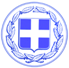 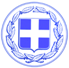                       Κως, 21 Ιουλίου 2017ΔΕΛΤΙΟ ΤΥΠΟΥΓΙΩΡΓΟΣ ΚΥΡΙΤΣΗΣ : “Η Κως άντεξε και επιστρέφει σε κανονικούς ρυθμούς. Το χαμόγελο επιστρέφει, οι επισκέπτες μας δείχνουν την εμπιστοσύνη τους στο νησί μας.”Ο Δήμαρχος Κω κ. Γιώργος Κυρίτσης, έκανε την ακόλουθη δήλωση:“Η Κως πέρασε μια μεγάλη δοκιμασία αλλά έδειξε ότι είναι φτιαγμένη από πολύ σκληρό μέταλλο.Άντεξε τη δοκιμασία και θα βγει πιο δυνατή.Οι ξενοδοχειακές υποδομές του νησιού αποδείχθηκαν ασφαλείς για τους επισκέπτες μας, η συντριπτική πλειοψηφία των οποίων συνεχίζει τις διακοπές της στο νησί αφού το σεισμικό φαινόμενο εκτονώνεται.Η Κως επιστρέφει στην κανονικότητα, στους ρυθμούς ενός τουριστικού προορισμού.Το χαμόγελο επιστρέφει. Όλοι μας φοράμε το πιο όμορφο χαμόγελό μας για τους επισκέπτες μας.Έχουμε αποδείξει ότι ξέρουμε να επιστρέφουμε, ξέρουμε να ξεπερνάμε δυσκολίες και προβλήματα.Το αποδείξαμε με το μεταναστευτικό, θα το αποδείξουμε και τώρα.Ότι χάλασε θα το κάνουμε καλύτερο.Όλοι μαζί, ενωμένοι, στέλνουμε το μήνυμα ότι η Κως είναι ο πιο όμορφος προορισμός.”Γραφείο Τύπου Δήμου Κω